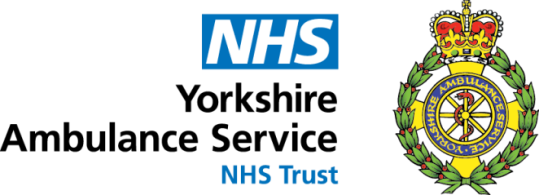 Service to Service Incident Referral to YASTrust/Referring Organisation: 				Ref Number: Incident DateIncident TimeSpecialtyLocationPatient NameDOBNHS NumberAddressIncident DescriptionAction Taken Areas to ConsiderWas care provided in line with expectations? Can anything be learnt from the patient timeline? Is there any relevant medical history that can be shared in order to clarify the timeline? Should this situation arise again would a different course of action be taken? Was care provided in line with expectations? Can anything be learnt from the patient timeline? Is there any relevant medical history that can be shared in order to clarify the timeline? Should this situation arise again would a different course of action be taken? Was care provided in line with expectations? Can anything be learnt from the patient timeline? Is there any relevant medical history that can be shared in order to clarify the timeline? Should this situation arise again would a different course of action be taken? Due DateInvestigation Findings